Supporting Information forGenomic and functional characterization of environmental strains of SDS-degrading Pseudomonas spp., providing a source of new sulfatasesEwa M. Furmanczyk1, Leszek Lipinski1, Andrzej Dziembowski1,2, Adam Sobczak1,2*1 Institute of Biochemistry and Biophysics, Polish Academy of Sciences, Warsaw, Poland2 Institute of Genetics and Biotechnology, Faculty of Biology, University of Warsaw, Poland *Corresponding author at: Institute of Biochemistry and Biophysics, Polish Academy of Sciences, Pawinskiego 5a, 02-106 Warsaw, PolandE-mail address: adams@ibb.waw.plTel: +48 22 592 57 78Fax: +48 22 592 21 90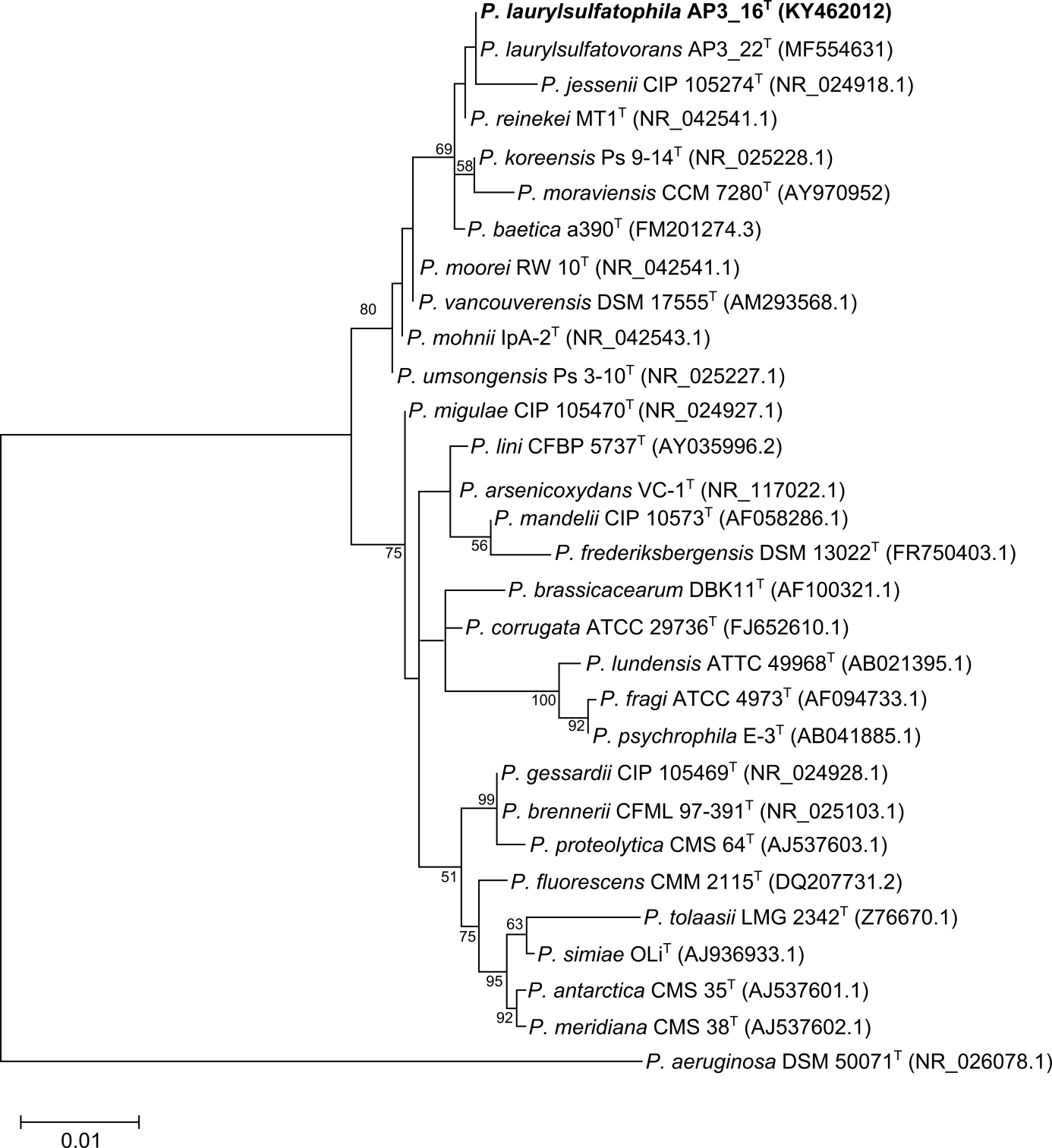 Figure S1. Phylogeny of type strains closely related to Pseudomonas laurylsulfatophila AP3_16T strain (in bold) based on 16S rRNA gene sequence. All positions containing gaps or missing data were eliminated, which resulted in a 1,297 bp sequence in the final dataset. Bootstrap values are represented at the branching points (only values >50% are shown). The bar represents 0.01 substitutions per site. Accession numbers of sequences used in this analysis are in parentheses.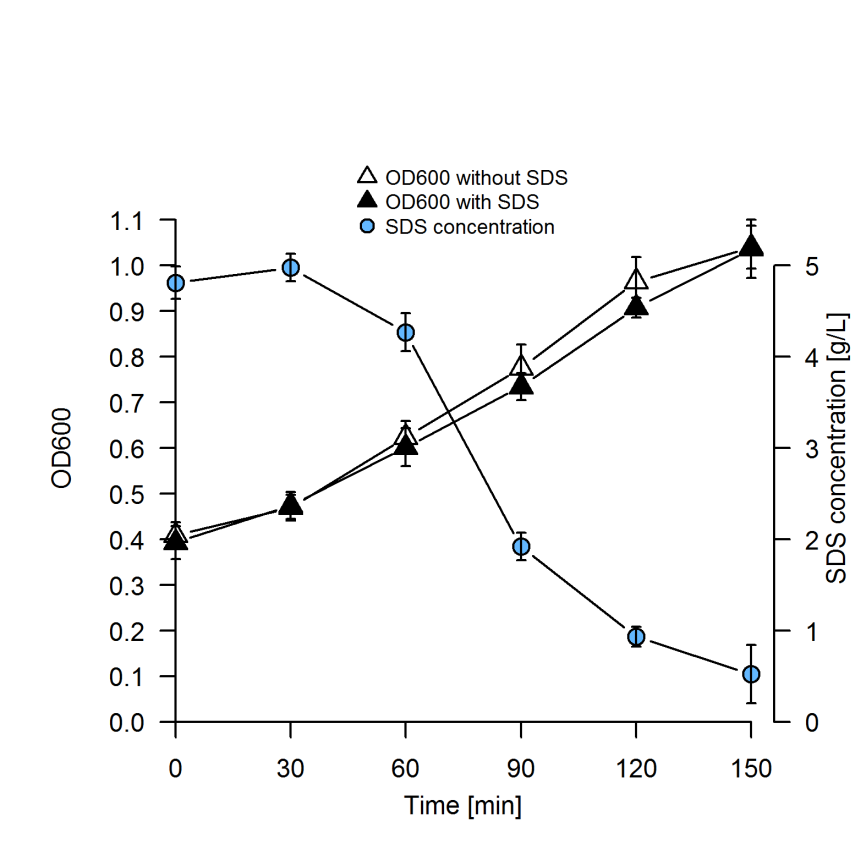 Figure S2. Growth rate and SDS degradation degree during the RNA-seq experiment. P. laurylsulfatovorans AP3_22T strain was cultured in 0.1 LB medium with 5 g/L SDS (or without detergent as a control). The optical density of the cultures (illustrated as white and black triangles) and the SDS concentration (blue circles) were measured every 30 minutes. The values are means of three replicates and the error bars indicate the standard deviations.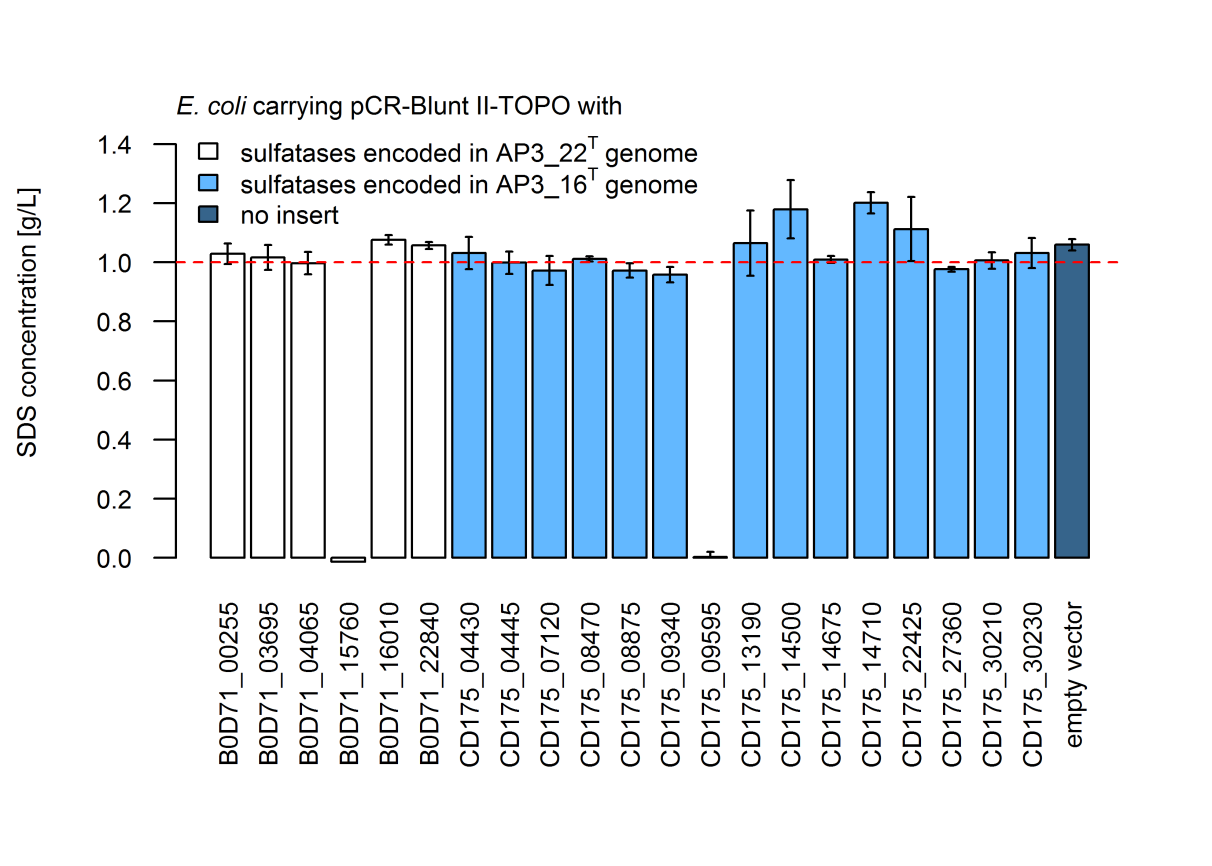 Figure S3. Comparison of degradation capabilities of  E. coli TOP10 carrying pCR-Blunt-II TOPO vectors derives with different genome fragments coding the potential alkylsulfatases. The strains were cultured in LB medium with 0.1% SDS. The detergent concentration was verified with colorimetric assay after 24 hours of incubation. Strain carrying empty vector was used as a control. The values are means of the three replicates, and the error bars indicate the standard deviations. The dotted line represents the SDS concentration at the beginning of the experiment. 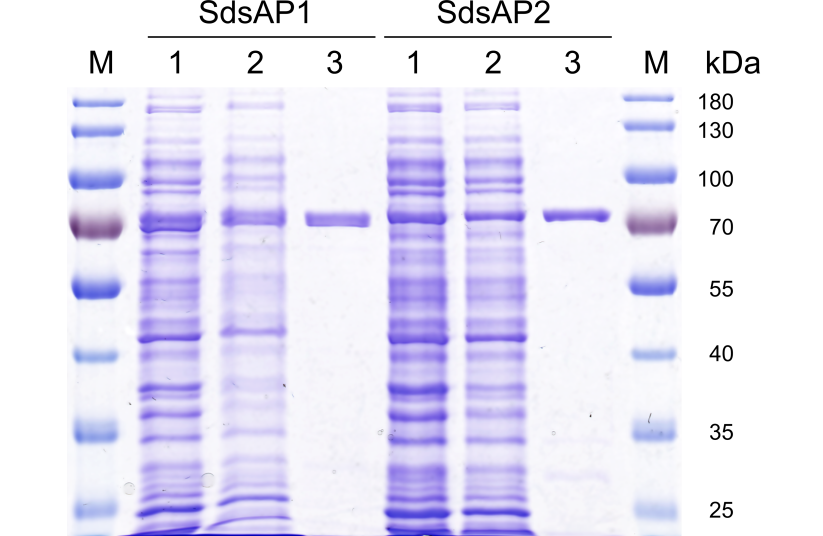 Figure S4. SDS-PAGE analysis of recombinant SdsAP1 and SdsAP2 proteins. M - molecular mass marker, lanes: 1, total protein extracts from cells induced with 0.5 mM IPTG; 2, soluble fractions after bacteria disruption; 3, purified proteins eluted from Protino Ni-IDA.Table S1. Accession numbers of the sequences of different Pseudomonas spp. strains used in the MLSA phylogenetic analysis. Table S2. Primers used in the study and the detailed PCR conditions.Table S3. Physiological and biochemical characteristic of P. laurylsulfatophila AP3_16T and the other closest Pseudomonas type strains. The strains were tested using Biolog GEN III Microplate, API20 NE strips and other tests characterized in the Materials and Methods section.Lanes: 1, P. laurylsulfatophila AP3_16T; 2, P. laurylsulfatovorans AP3_22T; 3, P. jessenii CIP 105724T; 4, P. umsongensis DSM 16611T; 5, P. vancouverensis  DSM 17555T. +, positive; -, negative.Table S4. Cellular fatty acid composition (%) derived from FAME analysis of P. laurylsulfatophila AP3_16T and the type strains of closely related Pseudomonas species. All strains were tested in the same culture conditions described in the Materials and Methods section.Lanes: 1, P. laurylsulfatophila AP3_16T; 2, P. laurylsulfatovorans AP3_22T; 3, P. jessenii DSM 17150T; 4, P. baetica DSM 26532T; 5, P. reinekei DSM 18361T ; 6, P. umsongensis DSM 16611T; 7, P. vancouverensis DSM 17555T.*- contains an unidentified fatty acid with an equivalent chain-length of 10.928 and/or C12:0 ALDE**- contains a mixture of C16:1 ω7c and/or C15:0 iso 2OHOnly results with amounts higher than 1% for at least one strain are presented.Table S5. Comparison of gene counts associated with the general COGs (Clusters of Orthologous Groups) functional categories for the five compared genomes. Association of genes to COG categories for each genome was done using COGNIZER software.Lanes: 1,P. laurylsulfatophila AP3_16T; 2, P. laurylsulfatovorans AP3_22T; 3, P. jessenii CIP 105724T; 4, P. umsongensis DSM 16611T; 5, P. vancouverensis DSM 17555TTable S6. Statistically significant up and down regulated genes during P. laurylsulfatovorans AP3_22T exposure to sodium dodecyl sulfate.SpeciesGene nameAccession numberStrain designationSpeciesGene nameAccession numberStrain designationSpeciesGene nameAccession numberStrain designationP. jessenii16S rRNAAF068259.1CIP 105274TP. lini16S rRNAAY035996.2CFBP 5737TP. fluorescens16S rRNADQ207731.2CCM 2115TP. jesseniigyrBAM293562.1DSM 17150TP. linigyrBFN554196.1CIP 107460TP. fluorescensgyrBD86016.1IAM 12022TP. jesseniirpoBAJ717447.1CIP 105274TP. linirpoBAJ717466.1CIP 107460TP. fluorescensrpoBAJ717451.1CIP 69.13TP. jesseniirpoDFN554473.1CIP 105274TP. linirpoDFN554478.1CIP 107460TP. fluorescensrpoDD86033.1IAM 12022TP. moorei16S rRNAAM293566.1RW 10TP. mandelii16S rRNAAF058286.1CIP 105273TP. tolaasii16S rRNAZ76670.1LMG 2342TP. mooreigyrBAM293560.1RW 10TP. mandeliigyrBFN554199.1LMG 21607TP. tolaasiigyrBAB039423.1NCPPB 2192TP. mooreirpoBFN554742.1CCUG 53114TP. mandeliirpoBAJ717435.1CIP 105273TP. tolaasiirpoBAJ717467.1LMG 2342TP. mooreirpoDFN678363.1DSM 12647TP. mandeliirpoDFN554482.1LMG 21607TP. tolaasiirpoDAB039561.1NCPPB 2192TP. mohnii16S rRNAAM293567.1IpA-2TP. arsenicoxydans16S rRNAFN645213.1VC-1TP. simae16S rRNAAJ936933.1OLiTP. mohniigyrBAM293561.1IpA-2TP. arsenicoxydansgyrBHE800469.1CECT 7543TP. simaegyrBFN554227.1CCUG 50988TP. mohniirpoBFN554741.1CCUG 53115TP. arsenicoxydansrpoBHE800503.1CECT 7543TP. simaerpoBFN554757.1CCUG 50988TP. mohniirpoDFN554487.1CCUG 53115TP. arsenicoxydansrpoDHE800488.1CECT 7543TP. simaerpoDFN554513.1CCUG 50988TP. vancouverensis16S rRNAAM293568.1DSM 17555TP. frederiksbergensis16S rRNAFR750403.1DSM 13022TP. antarctica16S rRNAAJ537601.1CMS 35TP. vancouverensisgyrBAM293558.1DSM 17555TP. frederiksbergensisgyrBAM084676.1DSM 13022TP. antarcticagyrBFN554169.1LMG 22709TP. vancouverensisrpoBAJ717473.1CIP 106707TP. frederiksbergensisrpoBAJ717465.1CIP 106887TP. antarcticarpoBFN554727.1LMG 22709TP. vancouverensisrpoDFN554517.1ATCC 700688TP. frederiksbergensisrpoDAM084335.2DSM 13022TP. antarcticarpoDFN554450.1LMG 22709TP. umsongensis16S rRNAAF468450.1Ps 3-10TP. aeruginosa16S rRNAHE978271.1DSM 50071TP. meridiana16S rRNAAJ537602.1CMS 38TP. umsongensisgyrBAM293564.1DSM 16611TP. aeruginosagyrBAJ633104.1CCM 1960TP. meridianagyrBFN554203.1CIP 108465TP. umsongensisrpoBFN554763.1LMG 21317TP. aeruginosarpoBAJ717442.1LMG 1242TP. meridianarpoBFN554740.1CIP 108465TP. umsongensisrpoDFN554516.1LMG 21317TP. aeruginosarpoDAJ633568.1CCM 1960TP. meridianarpoDFN554485.1CIP 108465TP. reinekei16S rRNAAM293565.1MT1TP. gessardii16S rRNAAF074384.1CIP 105469TP. lundensis16S rRNAAB021395.1ATCC 49968TP. reinekeigyrBAM293559.1MT1TP. gessardiigyrBFN554186.1CIP 105469TP. lundensisgyrBFN554197.1LMG 13517TP. reinekeirpoBFN554754.1CCUG 53116TP. gessardiirpoBAJ717438.1CIP 105469TP. lundensisrpoBAJ717428.1CIP 103272TP. reinekeirpoDFN678362.1DSM 18361TP. gessardiirpoDFN554468.1CIP 105469TP. lundensisrpoDFN554479.1LMG 13517TP. koreensis16S rRNAKU041145.1Ps 9-14TP. brennerii16S rRNAAF268968.1CFML 97-391TP. fragi16S rRNAAF094733.1ATCC 4973TP. koreensisgyrBAM293563.1DSM 16610TP. brenneriigyrBFN554176.1DSM 15294TP. fragigyrBDQ887266.1ATCC 4973TP. koreensisrpoBFN554737.1LMG 21318TP. brenneriirpoBAJ717482.1CIP 106646TP. fragirpoBAJ717444.1LMG 2191TP. koreensisrpoDFN554476.1LMG 21318TP. brenneriirpoDFN554457.1DSM 15294TP. fragirpoDFN554466.1ATCC 4973TP. moraviensis16S rRNAAY970952.1CCM 7280TP. proteolytica16S rRNAAJ537603.1CSM 64TP. psychrophila16S rRNAAB041885.1E-3TP. moraviensisgyrBFN554206.1DSM 16007TP. proteolyticagyrBFN554220.1CIP 108464TP. psychrophilagyrBFN554221.1DSM 17535TP. moraviensisrpoBFN554743.1DSM 16007TP. proteolyticarpoBFN554752.1CIP 108464TP. psychrophilarpoBAJ717464.1CIP 107901TP. moraviensisrpoDFN554490.1DSM 16007P. proteolyticarpoDFN554505.1CIP 108464TP. psychrophilarpoDFN554506.1DSM 17535TP. baetica16S rRNAFM201274.3a390TP. brassicacearum16S rRNAAF100321.1DBK11TP. corrugata16S rRNAD84012.1ATCC 29736TP. baeticagyrBFM201278.1a390TP. brassicacearumgyrBAM084675.1CFBP 11706TP. corrugatagyrBAB039460.1NCPPB 2445TP. baeticarpoBHE800504.1CECT 7720TP. brassicacearumrpoBAJ717436.1CIP 107059TP. corrugatarpoBAJ717487.1LMG 2172TP. baeticarpoDFN678357.1a390TP. brassicacearumrpoDAM084334.1CFBP 11706TP. corrugatarpoDAB039566.1NCPPB 2445TP. migulae16S rRNAAF074383.1CIP 105470TP. laurylsulfatovorans16S rRNAMF554631AP3_22TP. lurylsulfatophila AP3_16T16S rRNAKY462012KY462012P. migulaegyrBFN554204.1CCUG 43165TP. laurylsulfatovoransgyrBMF673736AP3_22TP. lurylsulfatophila AP3_16TgyrBSequences received from the draft genome sequence -accession number - NIRS00000000Sequences received from the draft genome sequence -accession number - NIRS00000000P. migulaerpoBAJ717446.1CIP 105470TP. laurylsulfatovoransrpoBMF673733AP3_22TP. lurylsulfatophila AP3_16TrpoBSequences received from the draft genome sequence -accession number - NIRS00000000Sequences received from the draft genome sequence -accession number - NIRS00000000P. migulaerpoDFN554486.1CCUG 43165TP. laurylsulfatovoransrpoDMF673738AP3_22TP. lurylsulfatophila AP3_16TrpoDSequences received from the draft genome sequence -accession number - NIRS00000000Sequences received from the draft genome sequence -accession number - NIRS00000000Primer namePrimer sequence [5'-3']Product size [bp]Product nameAmplification timeAP3_16SUL_1FACGCCTGTTTAATCGTGTCC2010CD175_0443065 sAP3_16SUL_1RGCGCTGAAATGATGTGATCC65 sAP3_16SUL_2FTGACAGACAGTCGCAGATCG1867CD175_0712065 sAP3_16SUL_2RCAAGCCAGCTCCTACAGTTG65 sAP3_16SUL_3FAGTCGGGCCATGTCTTGCTC1846CD175_0847065 sAP3_16SUL_3RGGCCTGCCACCACAAAGTAG65 sAP3_16SUL_4FGCGGTGCTGCATATCTGACG1815CD175_0887565 sAP3_16SUL_4RATTCAGGCGGCCTCGATACG65 sAP3_16SUL_5FATTCGACCGGCGCATTTACC1895CD175_0934065 sAP3_16SUL_5RTGCAGATCGGGCAAGTGTTC65 sAP3_16SUL_6FTCAAGGGTGGCTGGAAATAC2724CD175_1450090 sAP3_16SUL_6RTGAGGGTCAAGGCAAATACG90 sAP3_16SUL_7FCAGCAGCACTGCGAGAAGAC2008CD175_1467565 sAP3_16SUL_7RTTCGGCCGTTATCGAGGAGG65 sAP3_16SUL_8FGTAAACGCCTCTGTGGTTTC1850CD175_1471065 sAP3_16SUL_8RTGGATTCGGCTGTTACTTGG65 sAP3_16SUL_10FGGCGGATCAAACAAGTGGTC796CD175_2736030 sAP3_16SUL_10RGTAGCGGATGCGTTCAAGTG30 sAP3_16SUL_11FTGGACGCTCGACCCTTATTC1820CD175_3021065 sAP3_16SUL_11RCTACAGAGGATCGCGTACAC65 sAP3_16SUL_12FGTTCGGCGTCATCTCATAAC2272CD175_0444590 sAP3_16SUL_12RTATTCAGGGTCGCGAAGTAG90 sAP3_16SUL_13FGCAGCATTCGCCGACTAGAC2008CD175_3023065 sAP3_16SUL_13RCCGGGCAAGGACAAGGAATC65 sAP3_16SUL_14FGGCGATCAGGTGCAGCAAAG2321CD175_0959590 sAP3_16SUL_14RCCCGCATCATCGTTGACCTC90 sAP3_16SUL_15F TCCACGGTATAGCCTTTGAG2235CD175_1319090 sAP3_16SUL_15RTTAACGTTCGCCGACTTGAC90 sAP3_16SUL_16FAAGCGGCAGACCAAATCCTC1902CD175_2242565 sAP3_16SUL_16RTGCGGAAGGTTCGGATGAAG65 sAP3_22SUL_1FCGCCCTTGACCGTTATTCCC1853B0D71_0025565 sAP3_22SUL_1RTGGCCGGATATCGGTTCCTC65 sAP3_22SUL_2FGCCCTTGGCATGTTCTGGTATC1912B0D71_0369565 sAP3_22SUL_2RTTTGCGGGTGCCTTGAGTAG65 sAP3_22SUL_3FACAGTCGCAGATCGGTCGTCTC1852B0D71_0406565 sAP3_22SUL_3RATAGGGCCGAAACGGTCCCAAG65 sAP3_22SUL_4FTTTGCCACTGCCTGACTC2421B0D71_1576065 sAP3_22SUL_4RGGCGGCATCACATTCAAC65 sAP3_22SUL_5FATTCGGCTGACTACTTGG1850B0D71_1601065 sAP3_22SUL_5RCCCGGTAATGAAGACTGAG65 sAP3_22SUL_6FGGCGGATCAAACAAGTGGTC1859B0D71_2284065 sAP3_22SUL_6RCGCATCACATCGGTCATTGTAG65 sA16S12LFGTTTAACTTTAAGAAGGAGATATACCATGGATGTACAACAAGACCCTCCATCT2095CD175_04445 full length65 sA16S12RGGTGACCCTGAAAATACAAATTCTCCTCGAGCTGCTGGGTGCCTGGCAGTA2095CD175_04445 full length65 sA16S13LFGTTTAACTTTAAGAAGGAGATATACCATGGATGCCGCGTTTCCCGCTGTCTCC1831CD175_30230 full length65 sA16S13RGGTGACCCTGAAAATACAAATTCTCCTCGAGGACCTTGTACGGATCGAACA1831CD175_30230 full length65 sA16S14LFGTTTAACTTTAAGAAGGAGATATACCATGGATGCCTCGTTTCACCTTGAG2032CD175_09555 full length65 sA16S14RGGTGACCCTGAAAATACAAATTCTCCTCGAGCGGGGTAACGATATTGAACT2032CD175_09555 full length65 sA22S04LFGTTTAACTTTAAGAAGGAGATATACCATGGATGCCTCGTTTCACCTTGAGCCCTCG2032B0D71_15760 full length65 sA22S04RGGTGACCCTGAAAATACAAATTCTCCTCGAGAGGCGTGACGATATTGAACTGCG2032B0D71_15760 full length65 sA16S12SFGTTTAACTTTAAGAAGGAGATATACCATGGATGGCCGATGCAAACGGCGCAGCTTCC2026CD175_04445 without signal sequence65 sA16S12RGGTGACCCTGAAAATACAAATTCTCCTCGAGCTGCTGGGTGCCTGGCAGTA2026CD175_04445 without signal sequence65 sA16S13SFGTTTAACTTTAAGAAGGAGATATACCATGGATGGACGAGTCACTGTTCATGG1762CD175_30230 without signal sequence65 sA16S13RGGTGACCCTGAAAATACAAATTCTCCTCGAGGACCTTGTACGGATCGAACA1762CD175_30230 without signal sequence65 sA16S14SFGTTTAACTTTAAGAAGGAGATATACCATGGATGGTGGTCGCCGCCGATGCACC1966CD175_09555 without signal sequence65 sA16S14RGGTGACCCTGAAAATACAAATTCTCCTCGAGCGGGGTAACGATATTGAACT1966CD175_09555 without signal sequence65 sA22S04SFGTTTAACTTTAAGAAGGAGATATACCATGGATGGCCGATGCACCGGTCGCGGCCA1957B0D71_15760 without signal sequence65 sA22S04RGGTGACCCTGAAAATACAAATTCTCCTCGAGAGGCGTGACGATATTGAACTGCG1957B0D71_15760 without signal sequence65 sCarbon source12345Dextrin+----D-Maltose-----D-Trehalose-----D-Cellobiose-----Gentiobiose-----Sucrose++---D-Turanose-----Stachylose-----D-Raffinose-----Α-D-Lactose-----D-Melibiose-----Β-Methyl-D-Glucoside-----D-Salicin-----N-Acetyl-D-Glucosamine+++-+N-Acetyl-Β-D-Mannosamine-----N-Acetyl-D-Galactosamine-----N-Acetyl Neuraminic Acid-----Α-D-Glucose+++++D-Mannose+++++D-Fructose+++++D-Galactose++++-3-Methyl Glucose-----D-Fucose+---+L-Fucose+---+L-Rhamnose-----Inosine----+D-Sorbitol-----D-Mannitol+-+-+D-Arabitol+-+-+Myo-Inositol-----Glycerol+++++D-Glucose-6PO4-----D-Fructose-6-PO4+----D-Aspartic Acid--+--D-Serine+++-+Gelatin-----Glycyl-L-Proline--++-L-Alanine+++++L-Arginie+++++L-Aspartic Acid+++++L-Glutamic Acid+++++L-Histidine+++++L-Pyroglutamic Acid++++-L-Serine+++++Pectin++++-D-Galacturonic Acid++-+-L-Galacturonic Acid Lactone++-+-D-Gluconic Acid+++++D-Glucuronic Acid++-+-Glucuronamide++-++Mucic Acid+++++Quinic Acid++++-D-Saccharic Acid++++-p-Hydroxy-Phenylacetic Acid--+--Methyl Pyruvate+++++D-Lactic Acid Methyl Ester-----L-Lactic Acid+++++Citric Acid+++++α -Keto-Glutaric Acid+++++D-Malic Acid+++++L-Malic Acid+++++Bromo-Succinic Acid+++++Tween 40++++-Γ-Amino-Butyric Acid+++++α-Hydroxy-Butyric Acid+++++β -Hydroxy-D,L-Butyric Acid+++++α -Keto-Butyric Acid++---Acetoacetic Acid++---Propionic Acid+++++Acetic Acid+++++Formic Acid+++++Other Biolog Gen III tests12345pH 6+++++pH 5+++++1% NaCl+++++4% NaCl++-++8% NaCl---+-1% Sodium Lactate+++++Fusidic Acid+++++D-Serine+++++Troleandomycin+++++Rifamycin Sv+++++Minocycline-----Lincomycin+++++Guanidine Hcl+++++Niaproof 4+++++Vancomycin+++++Tetrazolium Violet+++++Tetrazolium Blue+++++Nalidixic Acid+++++Lithium Chloride+++++Potassium Tellurite+++++Aztreonam+++++Sodium Butyrate+----Sodium Bromate++-++API20 NE feature12345Nitrate Reduction-++++Indole Production-----Glucose Fermentation-----Arginine Dehydrolase---+-Urease-----Esculin Hydrolysis-----Gelatin Hydrolysis-----β-Galactosidase-----Glucose+++++Arabinose-+++-Mannose++++-Mannitol+-+-+N-Acetyl-Glucosamine+++-+Maltose-----Potassium Gluconate+++++Capric Acid+++++Adipic Acid-----Malate+++++Trisodium Citrate+++++Phenylacetic Acid+++++Other tests12345SDS degradation++--+Fluorescence on King B medium+++++Oxidase activity+++++Catalase activity+++++Fatty acid123	4567C10:0 3-OH4.023.893.594.094.535.195.53C12:03.174.094.521.193.453.603.41C12:0 2-OH4.073.172.685.513.973.384.13C12:0 3-OH4.634.223.914.344.726.205.40C12:1 3-OH0.270.260.23–0.281.861.22C16:031.6731.5533.7732.7431.1328.3331.09C17:0 cyclo1.261.310.751.523.542.7114.46C18:1 ω7c11.4211.2210.5612.5211.8911.8810.20Summed feature 2*0.140.130.09––1.310.56Summed feature 3**38.1338.8138.5937.0535.3232.6321.82CodeDescription1122334455CodeDescriptionValue%ageValue%ageValue%ageValue%ageValue%ageARNA processing and modification10.0210.0210.0210.0210.02BChromatin structure and dynamics80.1380.1360.1040.0760.1CEnergy production and conversion63310.4263410.3662510.3868611.862010.46DCell cycle control, cell division, chromosome partitioning600.99550.90590.98490.84560.94EAmino acid transport and metabolism119819.72123020.10117519.52119820.61121120.43FNucleotide transport and metabolism1702.81812.961652.741672.871853.12GCarbohydrate transport and metabolism4567.515108.344968.245148.844397.4HCoenzyme transport and metabolism2904.772824.612804.652965.092784.69ILipid transport and metabolism4527.444467.294267.085329.154377.37JTranslation, ribosomal structure and biogenesis2864.712844.642774.602854.92854.81KTranscription80013.1775912.4178313.0174912.8876212.85LReplication, recombination and repair3736.143806.213335.533606.193295.55MCell wall/membrane/envelope biogenesis5458.974787.815268.744607.915359.02NCell motility2073.412133.482023.362153.72183.68OPosttranslational modification, protein turnover, chaperones2784.582844.642754.572824.852794.71PInorganic ion transport and metabolism65710.8267411.0261910.2963510.9268411.54QSecondary metabolites biosynthesis, transport and catabolism3716.113976.493646.054016.93375.68RGeneral function prediction only115719.05119919.60119219.80126521.76117219.77SFunction unknown5899.763010.3061110.1564711.135899.93TSignal transduction mechanisms64910.6862910.285989.9466611.4665010.96UIntracellular trafficking, secretion, and vesicular transport1973.241802.941883.121953.352293.86VDefense mechanisms1642.71452.371672.771422.441632.75-Not in COG128321.12132421.64130921.75102317.6119920.22T5 time pointT5 time pointT5 time pointT5 time pointLocuslog2FoldChangepadjAnnotationB0D71_152352.2261.57E-09polyphosphate kinase 2B0D71_147202.1711.29E-07hypothetical proteinB0D71_198401.7573.58E-12oxidoreductaseB0D71_256651.6051.83E-07hypothetical proteinB0D71_266251.4923.48E-10amidaseB0D71_246751.4511.05E-09iron ABC transporter permeaseB0D71_082551.4152.95E-17plasmid stabilization protein ParEB0D71_219301.3864.32E-06hypothetical proteinB0D71_190651.3024.32E-06uracil permeaseB0D71_179451.2668.40E-10cardiolipin synthaseB0D71_127501.2333.55E-06serine proteaseB0D71_198451.1821.85E-05glycerol-3-phosphate dehydrogenaseB0D71_167001.0185.07E-06thymidylate synthaseB0D71_108001.0068.47E-05hypothetical proteinB0D71_22785-1.0448.40E-06acyl-CoA desaturaseB0D71_08785-1.1516.31E-08LysR family transcriptional regulatorB0D71_16090-1.4077.31E-05hypothetical proteinT30 time pointT30 time pointT30 time pointT30 time pointLocuslog2FoldChangepadjAnnotationB0D71_265054.8481.54E-19NUDIX hydrolaseB0D71_063402.7516.53E-05phosphatidic acid phosphataseB0D71_017752.1128.07E-05lactoylglutathione lyaseB0D71_255301.7431.61E-06poly(3-hydroxyalkanoate) granule-associated protein PhaFB0D71_176851.4908.58E-05phosphate-binding proteinB0D71_296151.3864.49E-08LysR family transcriptional regulatorB0D71_218301.3275.57E-06transcriptional regulatorB0D71_244601.2837.64E-15hypothetical proteinB0D71_149151.2711.02E-06hypothetical proteinB0D71_215701.1259.80E-06anhydro-N-acetylmuramic acid kinaseB0D71_205101.1152.79E-08FAD-dependent oxidoreductaseB0D71_188751.0504.72E-05hypothetical proteinB0D71_218001.0416.28E-0530S ribosomal protein S21B0D71_10760-1.3354.60E-152-oxoglutarate dehydrogenase E1 componentB0D71_14525-1.3612.58E-16AraC family transcriptional regulatorB0D71_21080-1.4431.58E-05pseudouridine synthaseB0D71_14675-1.4952.49E-07hypothetical proteinB0D71_16870-1.4991.11E-11hypothetical proteinB0D71_21645-1.5742.47E-07aminodeoxychorismate/anthranilate synthase component IIB0D71_22785-1.8073.27E-16acyl-CoA desaturaseB0D71_12785-1.8103.72E-08carbon storage regulatorB0D71_10145-1.8334.21E-07LTXXQ domain proteinB0D71_08785-1.8548.12E-35LysR family transcriptional regulatorB0D71_28295-2.0781.39E-21flagellar biosynthesis anti-sigma factor FlgMB0D71_10300-2.0881.33E-08branched-chain alpha-keto acid dehydrogenase subunit E2B0D71_08420-2.3745.77E-052-methylisocitrate lyaseB0D71_10120-2.8403.96E-45hypothetical proteinT60 time pointLocuslog2FoldChangepadjAnnotationB0D71_101202.7722.06E-51hypothetical proteinB0D71_045052.4662.69E-11DUF1289 domain-containing proteinB0D71_103152.3142.92E-05flagellar export chaperone FliSB0D71_215402.1412.69E-11NAD-dependent dehydrataseB0D71_103002.0741.56E-06branched-chain alpha-keto acid dehydrogenase subunit E2B0D71_216302.0445.38E-05lipoate--protein ligaseB0D71_103451.8541.13E-06flagellar M-ring protein FliFB0D71_218501.8092.37E-06amine oxidaseB0D71_302751.6392.29E-06methyl-accepting chemotaxis proteinB0D71_291951.5703.74E-05type II secretion system proteinB0D71_177801.5391.13E-06GNAT family N-acetyltransferaseB0D71_101301.4973.67E-08potassium transporter TrkHB0D71_136451.4676.05E-08hypothetical proteinB0D71_258051.4475.76E-14cobalamin biosynthesis protein CobQB0D71_238251.4104.22E-06methyl-accepting chemotaxis proteinB0D71_249101.3474.77E-05DNA-binding proteinB0D71_072601.3424.42E-06hypothetical proteinB0D71_087851.2844.11E-22LysR family transcriptional regulatorB0D71_146751.1874.17E-05hypothetical proteinB0D71_168701.1782.86E-08hypothetical proteinB0D71_205351.0181.54E-06ATP-dependent chaperone ClpBB0D71_283501.0144.58E-07hypothetical proteinB0D71_170851.0097.74E-05glycerol-3-phosphate transporterB0D71_12865-1.0273.74E-05DNA-binding proteinB0D71_24425-1.1932.37E-0650S ribosomal protein L32B0D71_06620-1.2047.24E-0830S ribosomal protein S15B0D71_29615-1.2747.06E-06LysR family transcriptional regulatorB0D71_24460-1.3164.08E-09hypothetical proteinB0D71_19845-1.3781.49E-05glycerol-3-phosphate dehydrogenaseB0D71_24405-1.4312.56E-05acyl carrier proteinB0D71_19855-1.5251.39E-05glycerol kinaseB0D71_19840-1.7074.08E-09oxidoreductaseB0D71_25530-1.7083.65E-07poly(3-hydroxyalkanoate) granule-associated protein PhaFB0D71_18330-1.9654.26E-0650S ribosomal protein L34B0D71_21800-1.9824.17E-0530S ribosomal protein S21B0D71_26505-3.5351.35E-07NUDIX hydrolaseT150 time pointT150 time pointT150 time pointT150 time pointLocuslog2FoldChangepadjAnnotationB0D71_097652.7132.69E-11hypothetical proteinB0D71_174802.6302.73E-0950S ribosomal protein L28B0D71_255852.5622.99E-0550S ribosomal protein L31B0D71_082252.5421.78E-05amino acid ABC transporter ATP-binding proteinB0D71_120302.5123.59E-07hypothetical proteinB0D71_174752.5005.21E-0650S ribosomal protein L33B0D71_239252.4394.04E-06chain-length determining proteinB0D71_085602.3928.40E-0830S ribosomal protein S2B0D71_235952.3905.69E-05dioxygenaseB0D71_299152.3878.39E-0850S ribosomal protein L10B0D71_068502.2736.37E-05malate transporterB0D71_218002.1771.53E-0630S ribosomal protein S21B0D71_118702.0814.36E-07amino acid ABC transporter substrate-binding proteinB0D71_200051.9497.89E-09co-chaperone GroESB0D71_240401.9497.82E-1030S ribosomal protein S1B0D71_244051.9371.49E-05acyl carrier proteinB0D71_128501.9097.67E-05hypothetical proteinB0D71_297951.9001.22E-0750S ribosomal protein L6B0D71_066201.8601.62E-0530S ribosomal protein S15B0D71_064951.7737.82E-10hypothetical proteinB0D71_236651.7726.44E-06elongation factor PB0D71_128051.7667.41E-06L-asparaginaseB0D71_240451.6744.21E-06cytidylate kinaseB0D71_206651.6717.21E-0550S ribosomal protein L27B0D71_297751.5921.89E-0550S ribosomal protein L15B0D71_281551.5804.31E-05hypothetical proteinB0D71_218101.5702.21E-08hypothetical proteinB0D71_101201.5572.36E-05hypothetical proteinB0D71_128651.5475.63E-06DNA-binding proteinB0D71_270801.5434.31E-05cold-shock proteinB0D71_147201.5182.80E-06hypothetical proteinB0D71_082401.5155.69E-05amino acid ABC transporter substrate-binding proteinB0D71_244601.4876.51E-05hypothetical proteinB0D71_258051.4084.23E-05cobalamin biosynthesis protein CobQB0D71_173251.3065.92E-05hypothetical proteinB0D71_187851.3007.69E-06lysine methyltransferaseB0D71_065151.2811.78E-05molecular chaperone DnaKB0D71_17465-1.4904.31E-05aldehyde dehydrogenase PuuCB0D71_23520-1.5344.31E-05urocanate hydrataseB0D71_23545-1.5965.69E-05histidine ammonia-lyaseB0D71_02025-1.6196.38E-06acyl-CoA dehydrogenaseB0D71_27215-1.6343.12E-05sugar ABC transporter substrate-binding proteinB0D71_09080-1.6783.59E-07leucine ABC transporter subunit substrate-binding protein LivKB0D71_04765-1.7033.59E-07dihydrolipoyl dehydrogenaseB0D71_14695-1.7071.36E-073-methylcrotonyl-CoA carboxylaseB0D71_14690-1.8385.64E-10Cro/Cl family transcriptional regulatorB0D71_24790-1.8424.80E-07branched chain amino acid ABC transporter substrate-binding proteinB0D71_27235-1.8784.21E-06porinB0D71_04755-1.8865.05E-07alpha-ketoacid dehydrogenase subunit betaB0D71_17200-1.9162.36E-06TIGR02444 family proteinB0D71_04760-1.9243.22E-07branched-chain alpha-keto acid dehydrogenase subunit E2B0D71_26535-1.9667.82E-10hypothetical proteinB0D71_12315-2.0362.36E-07hypothetical proteinB0D71_04750-2.0733.81E-083-methyl-2-oxobutanoate dehydrogenase (2-methylpropanoyl-transferring) subunit alphaB0D71_02005-2.0754.82E-063-hydroxyacyl-CoA dehydrogenaseB0D71_14705-2.0922.37E-08methylcrotonoyl-CoA carboxylaseB0D71_26630-2.1712.36E-07bile acid:sodium symporterB0D71_10220-2.2171.75E-054a-hydroxytetrahydrobiopterin dehydrataseB0D71_16690-2.2686.40E-09heavy metal translocating P-type ATPaseB0D71_25390-2.2846.63E-05ABC transporter permeaseB0D71_30115-2.3261.82E-08methylmalonate-semialdehyde dehydrogenase (CoA acylating)B0D71_01810-2.3403.22E-07chemotaxis proteinB0D71_15890-2.3941.06E-07acetyl-CoA acetyltransferaseB0D71_02030-2.4351.97E-05crotonaseB0D71_03255-2.5261.80E-07sensor histidine kinaseB0D71_06230-2.5281.57E-13methylmalonate-semialdehyde dehydrogenase (CoA acylating)B0D71_21315-2.5357.41E-06aldehyde dehydrogenaseB0D71_30120-2.5473.09E-09AMP-dependent synthetaseB0D71_07230-2.5717.36E-08fumarylacetoacetaseB0D71_20835-2.6079.29E-07MFS transporterB0D71_07225-2.6221.82E-09homogentisate 1.2-dioxygenaseB0D71_05950-2.6557.90E-09glutamine synthetaseB0D71_27095-2.6892.61E-13glycine dehydrogenase (aminomethyl-transferring)B0D71_07240-2.7503.03E-17hypothetical proteinB0D71_19620-2.7628.46E-07hypothetical proteinB0D71_02010-2.8391.08E-06acetyl-CoA acetyltransferaseB0D71_30110-3.0943.59E-053-hydroxyisobutyrate dehydrogenaseB0D71_05945-3.2731.68E-07aldehyde dehydrogenase PuuCB0D71_21685-3.3306.81E-13spermidine/putrescine ABC transporter substrate-binding proteinB0D71_06235-3.3752.62E-133-hydroxyisobutyrate dehydrogenaseB0D71_27815-4.3994.05E-16magnesium-translocating P-type ATPase